Family Reunion Group SessionsMeet other newly arrived families, learn about life in Leeds, practice your English and have fun - Mondays at 10amWhere? Quaker Meeting House, 188 Woodhouse Lane, Leeds LS2 9DX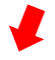 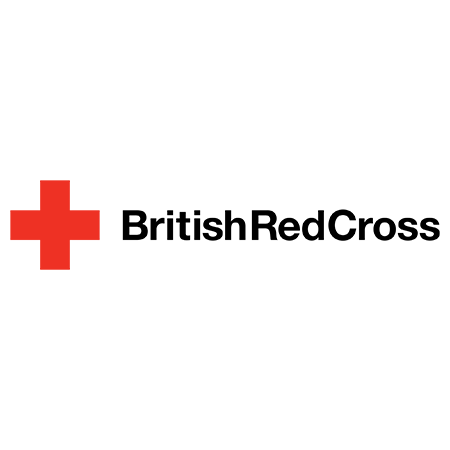 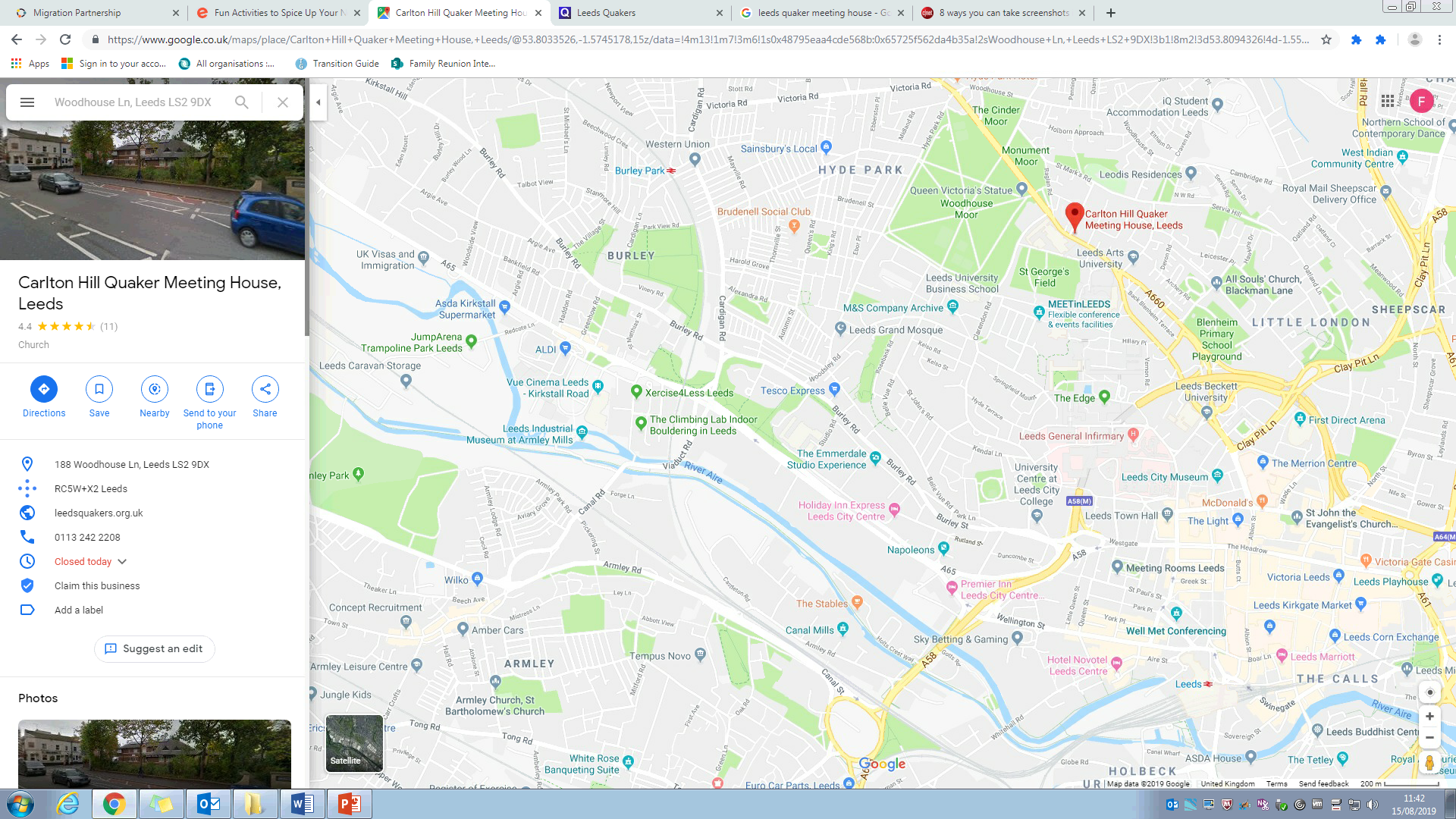 It is a twenty minute walk from town or you can take the 1, 6, 28, 56 or 27 bus. We can provide you and your family with bus tickets to get to the sessionsSeptember 30th Health 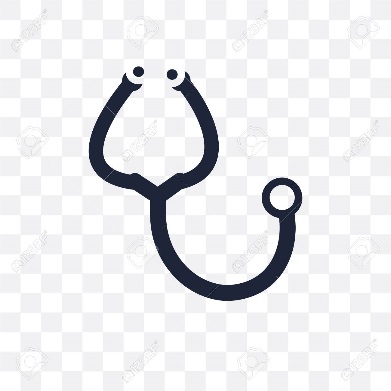 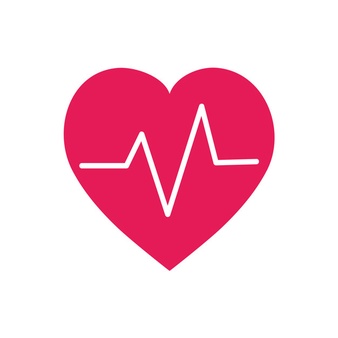 October 7th Museum Visit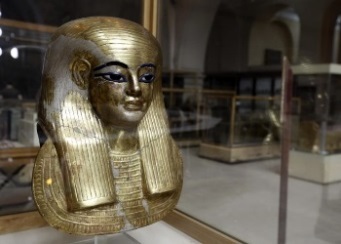 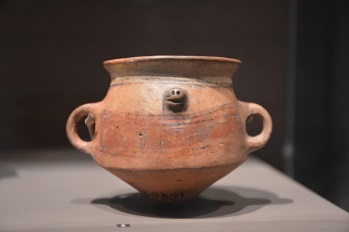 October 14thMental Health and Relaxation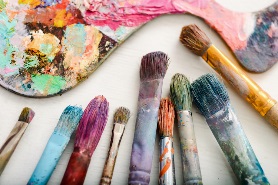 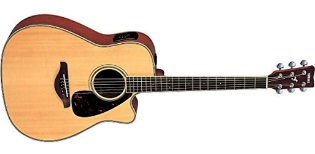 October 21stSafety in Leeds – find out about the police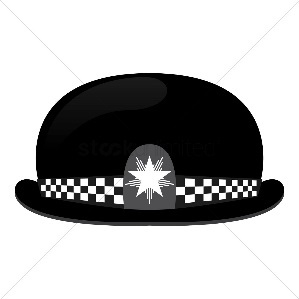 October 28thHalf term – fun activities and trip!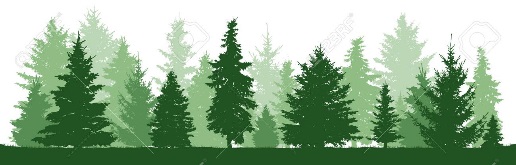 November 4thEducation – accessing college and university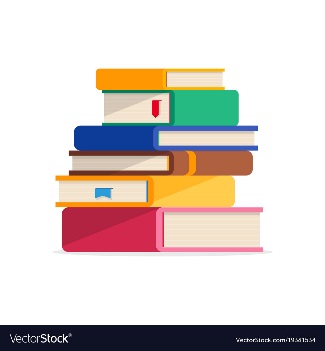 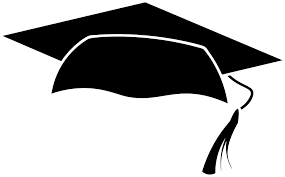 November 11thT.B.C